JEWELLERY REFERENCESGERMAN JEWELLERY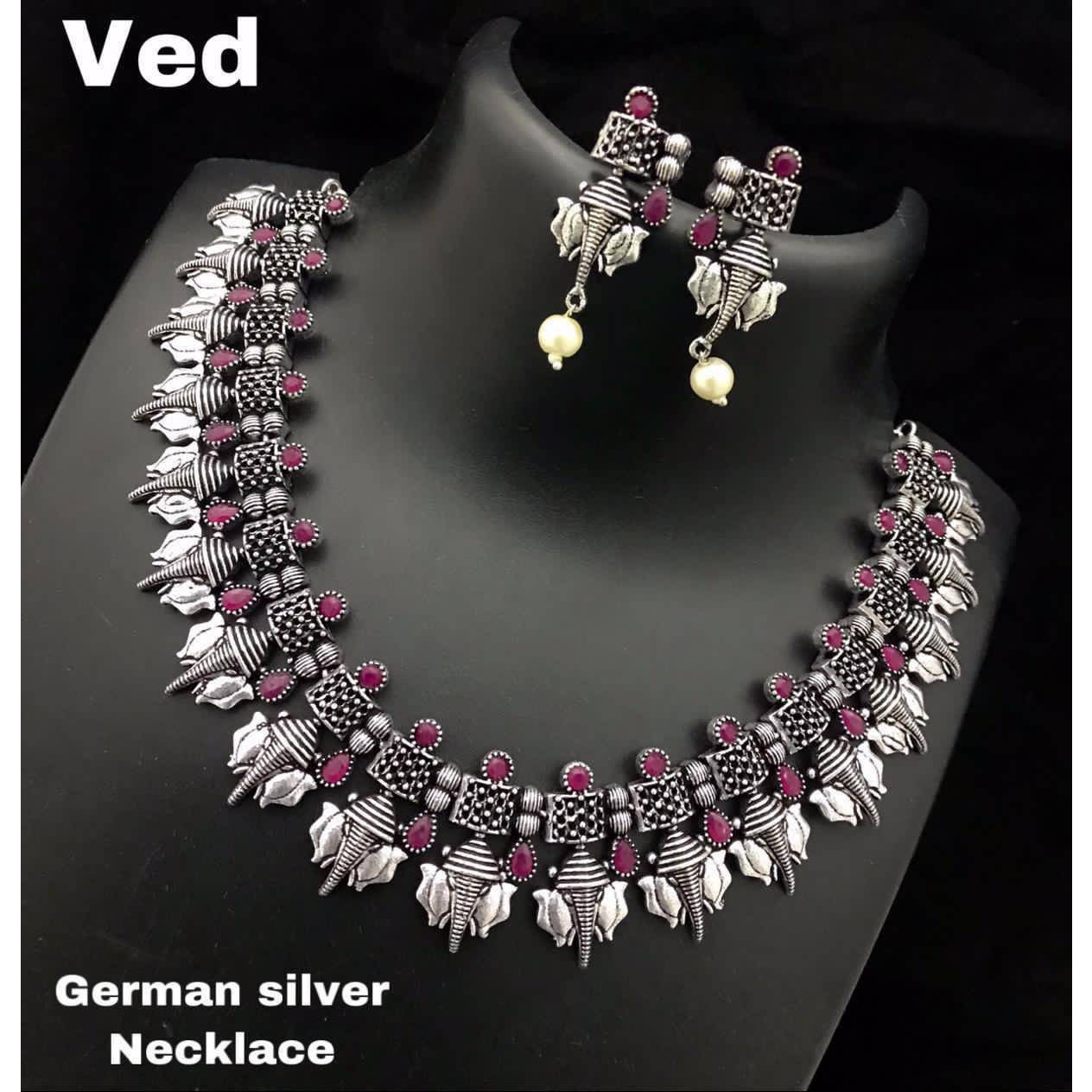 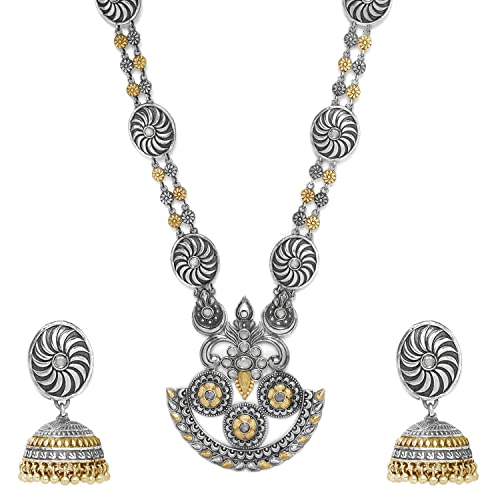 Peora Oxidised German Silver Antique Long necklace set with earrings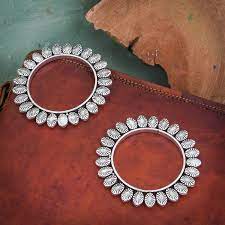 DANISH JEWELLERY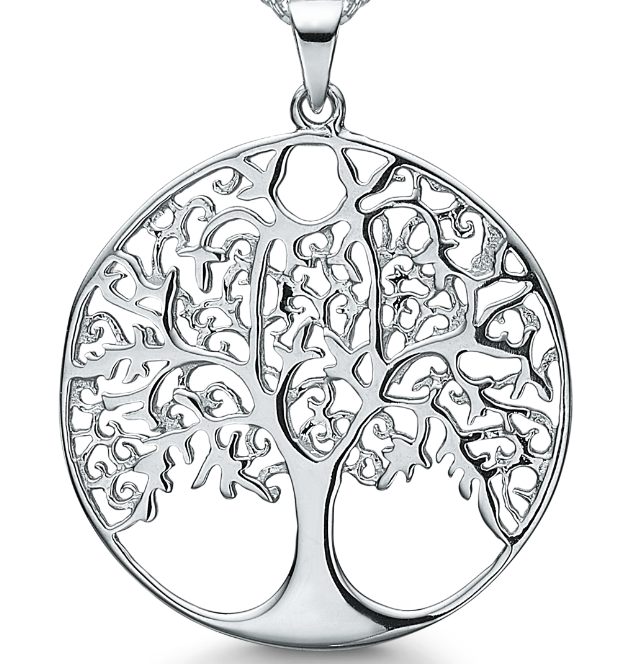 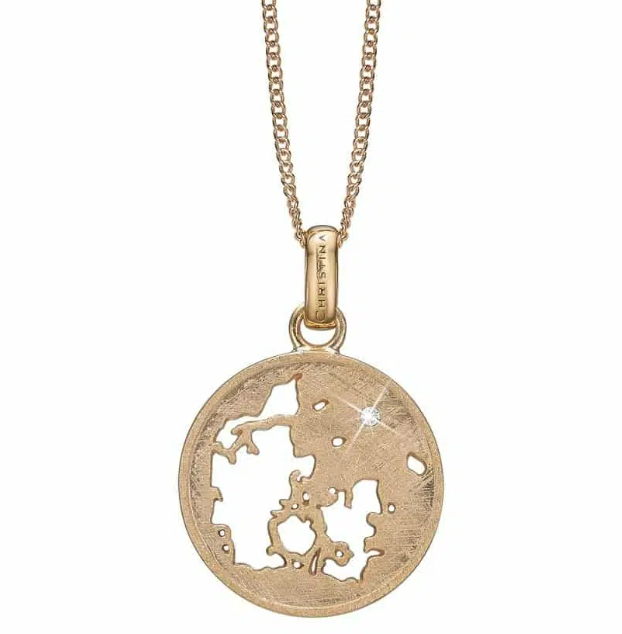 ’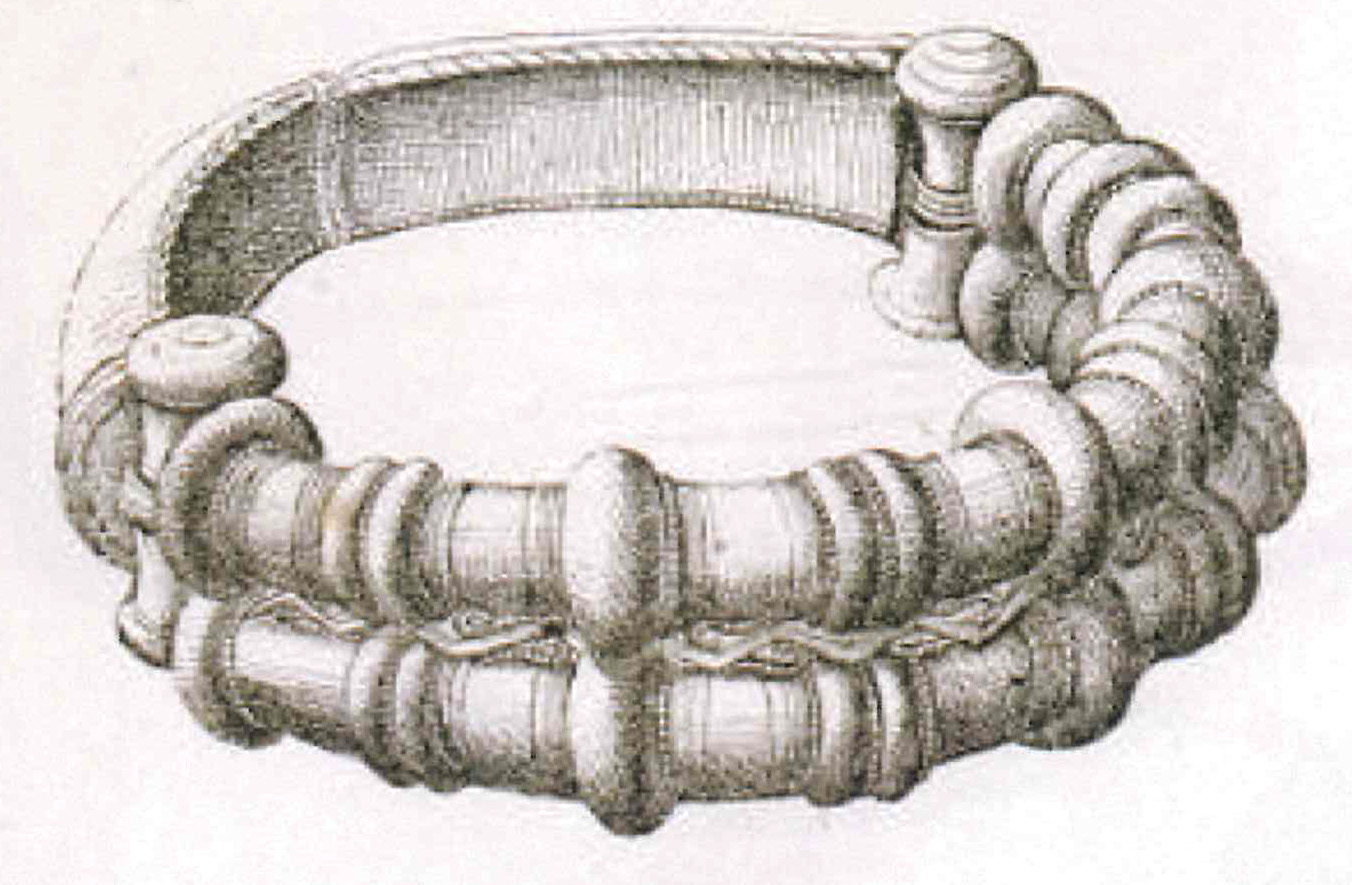 A rare gold bangle by Christensen of Copenhagen – Wartski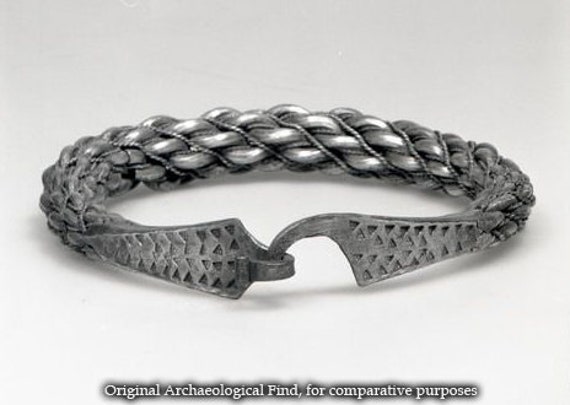 Viking bracelet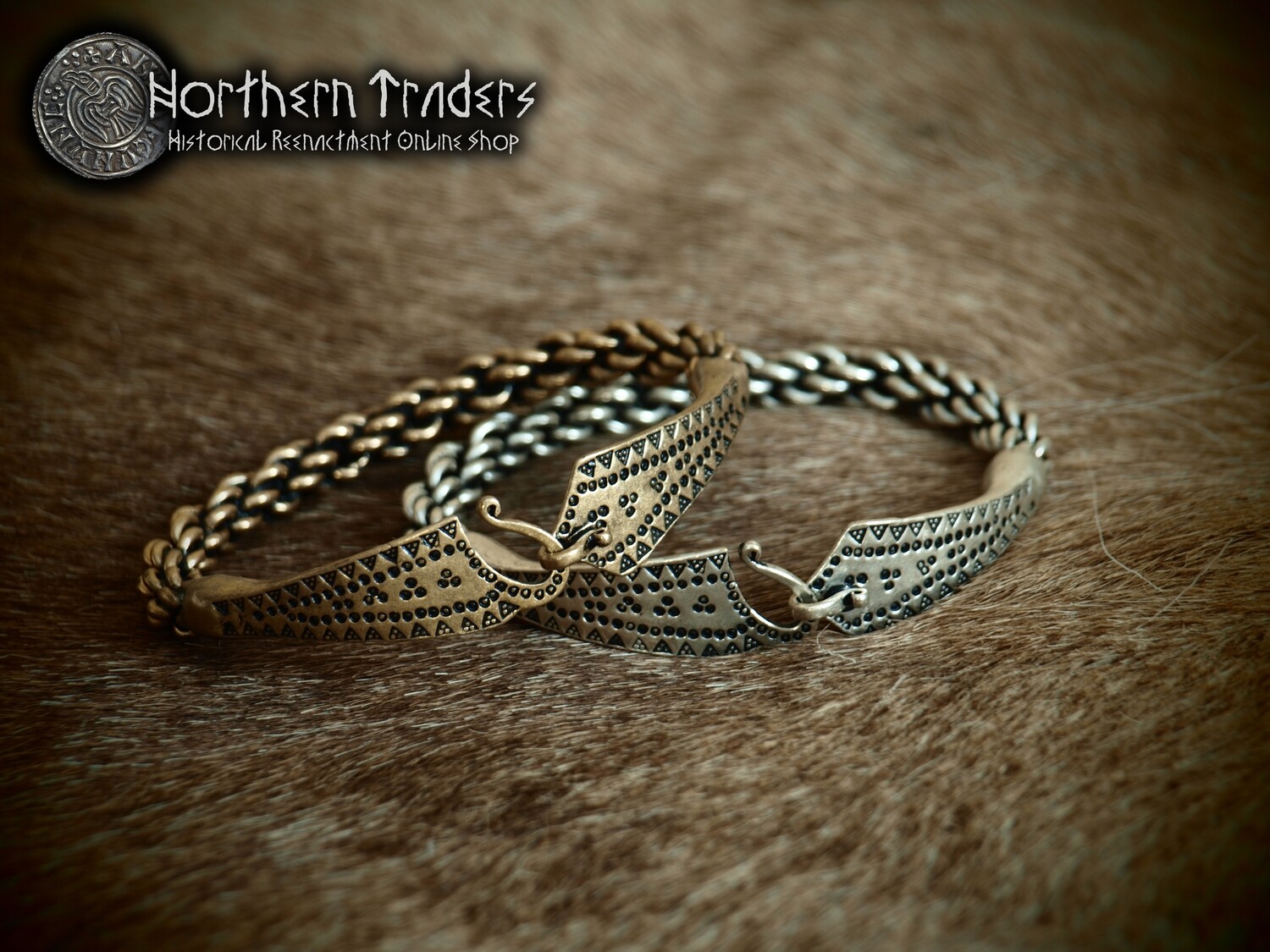 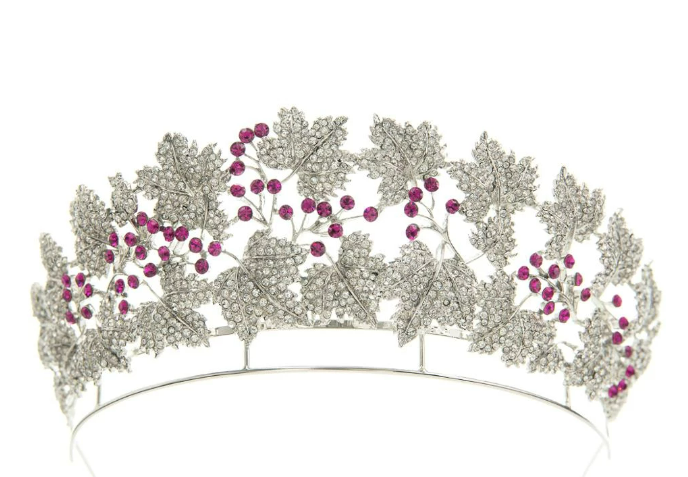 AUSTRALIAN JEWELLERY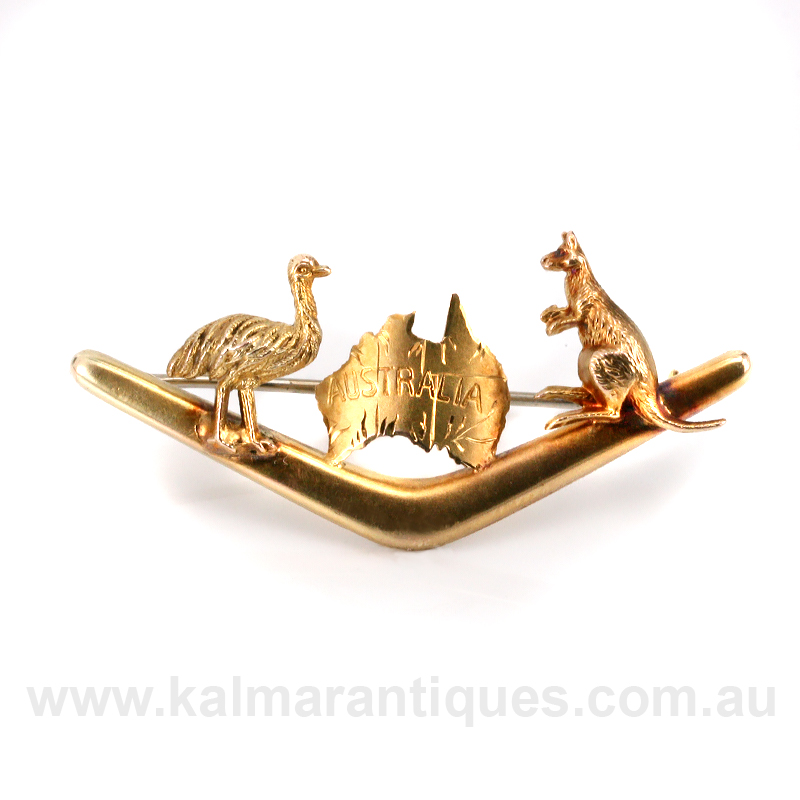 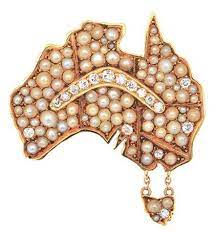 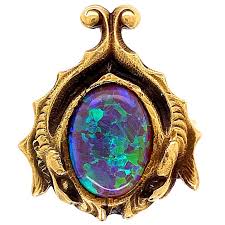 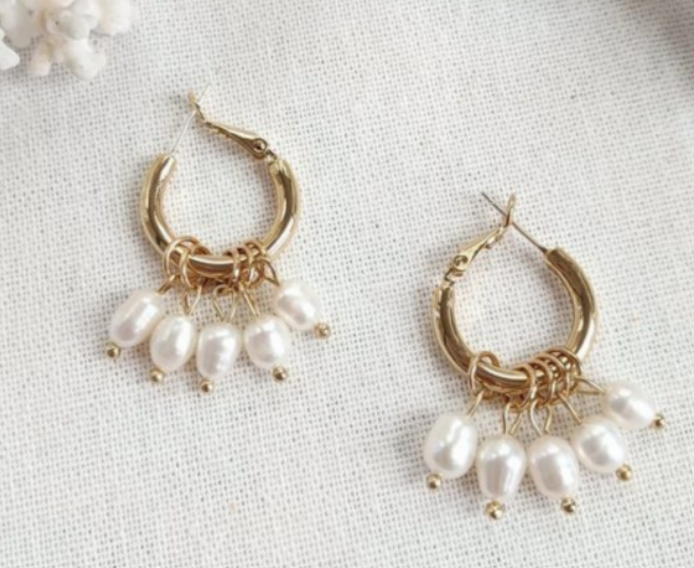 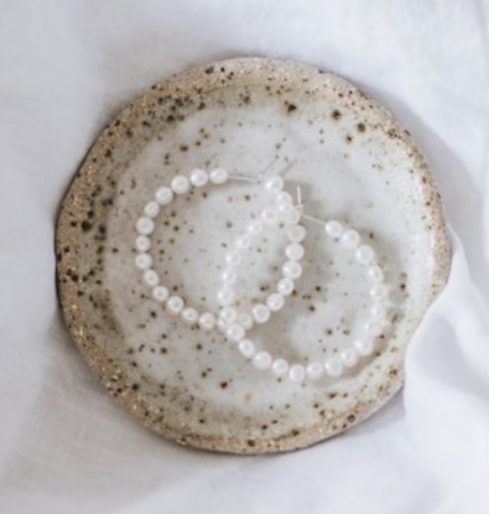 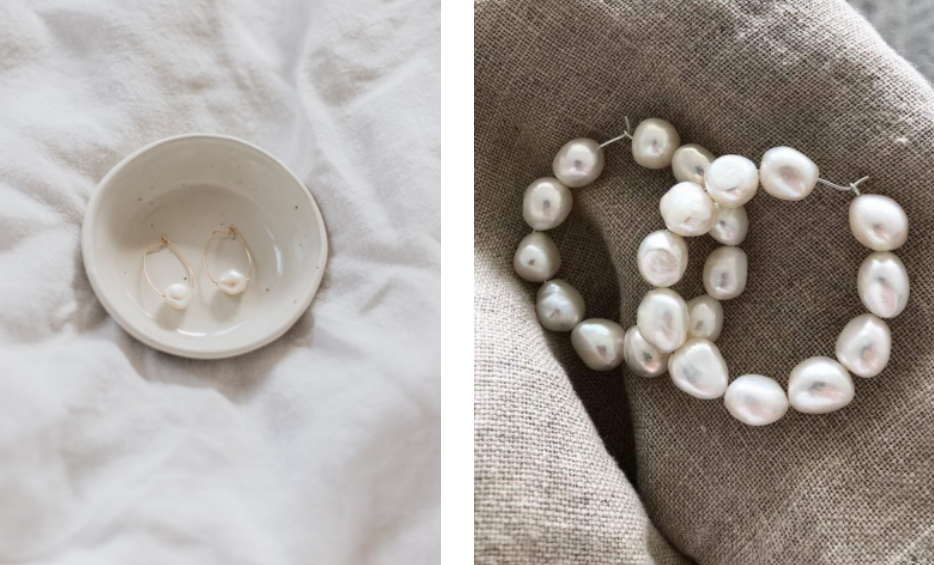 AFRICAN JEWELLERY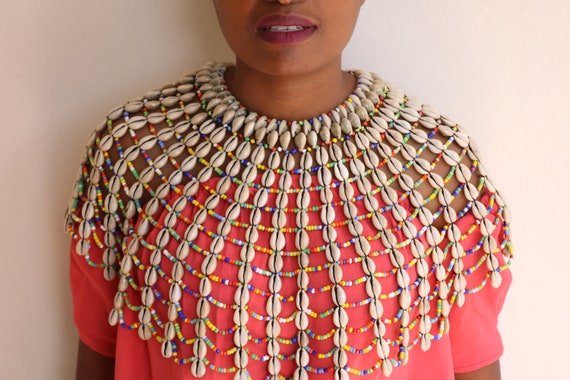 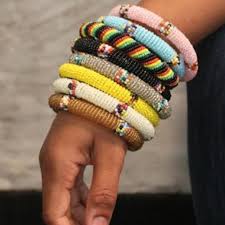 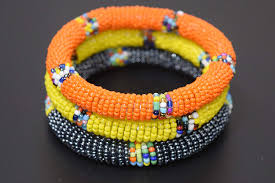 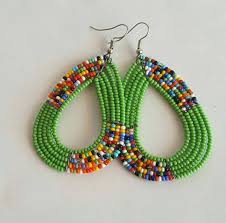 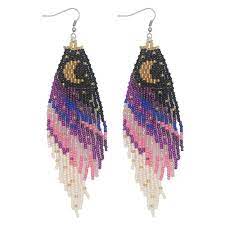 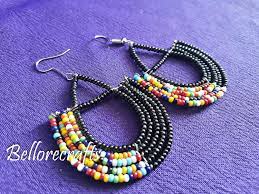 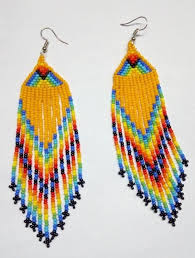 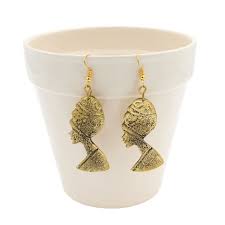 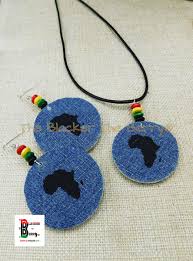 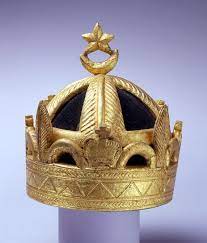 African royal crown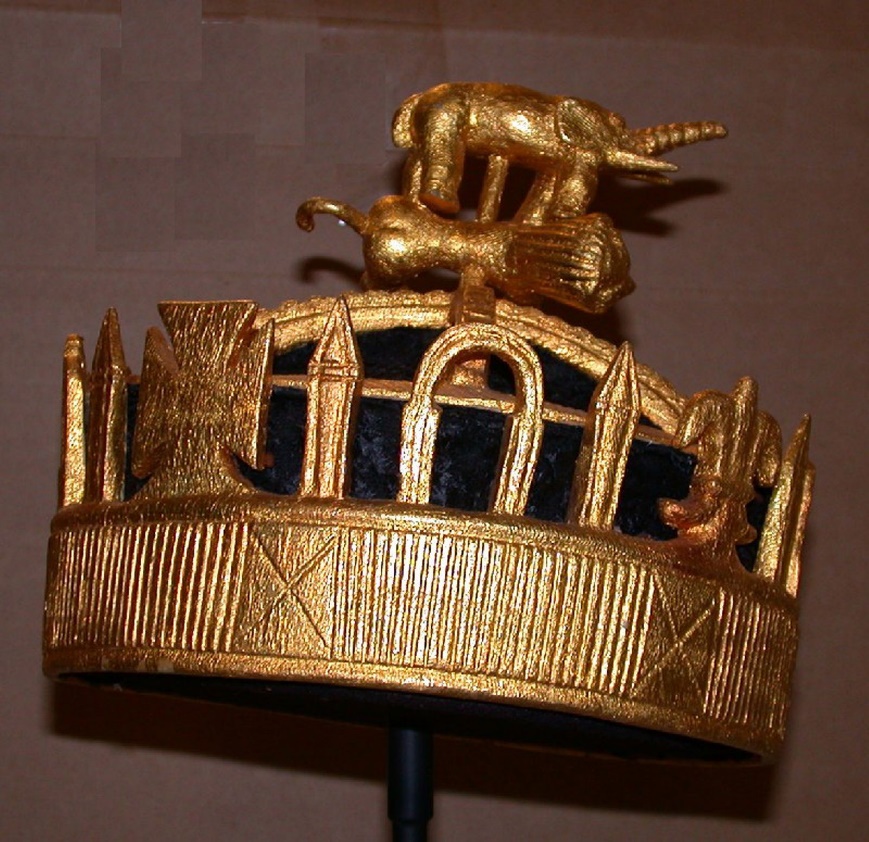 CHINESE JEWELLERY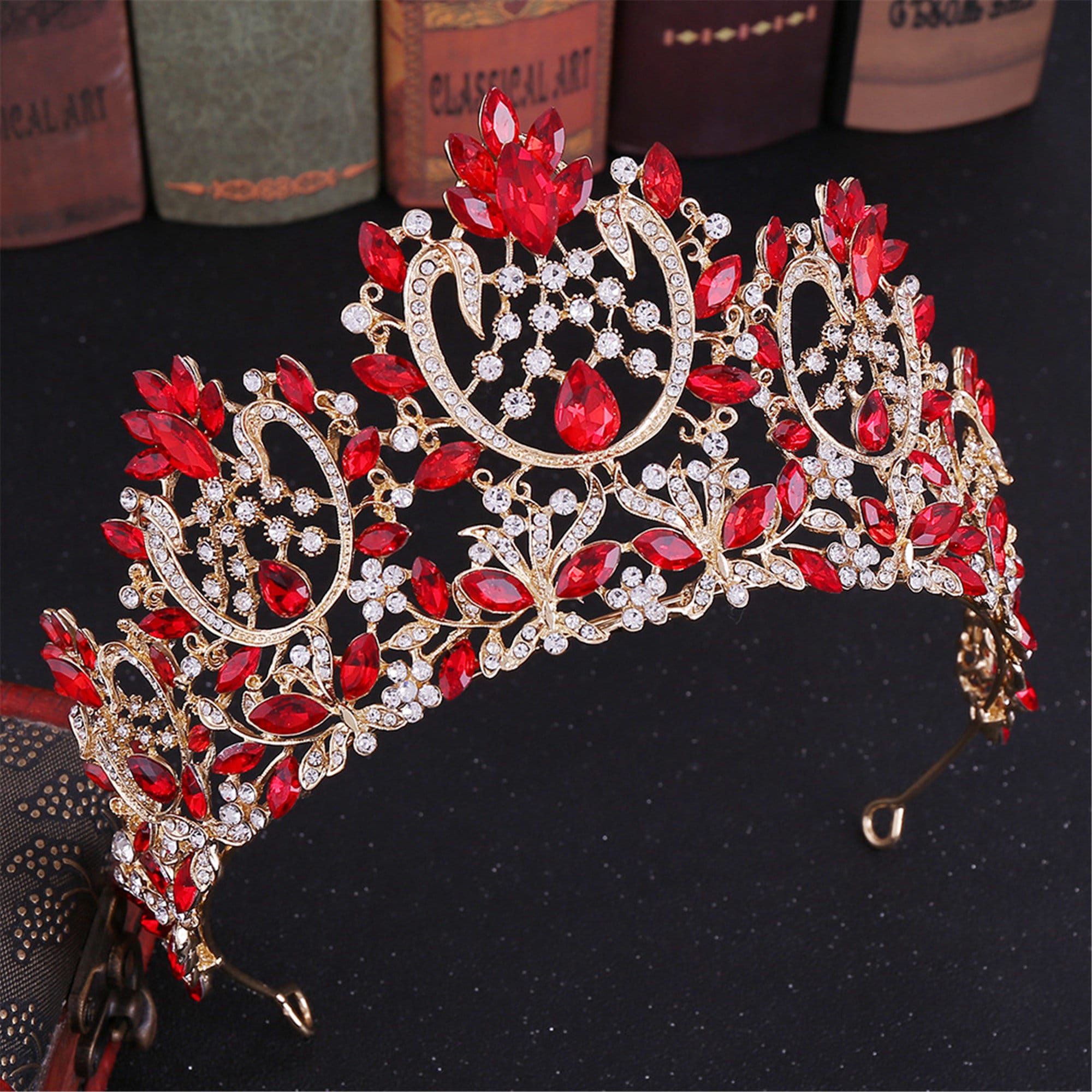 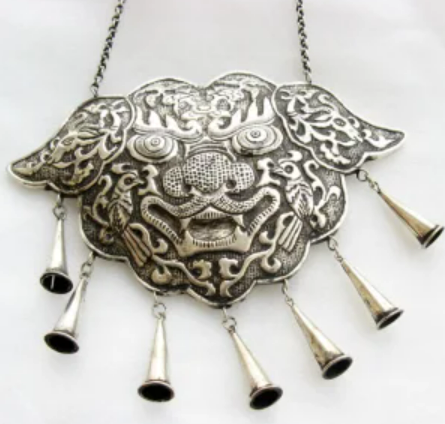 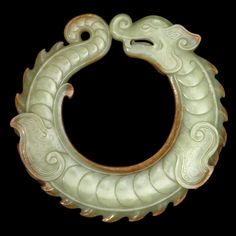 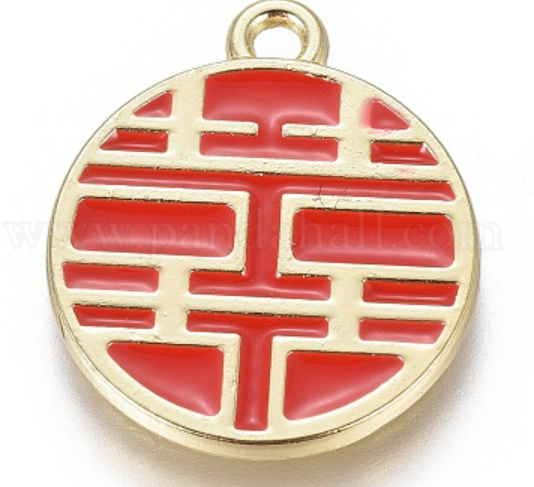 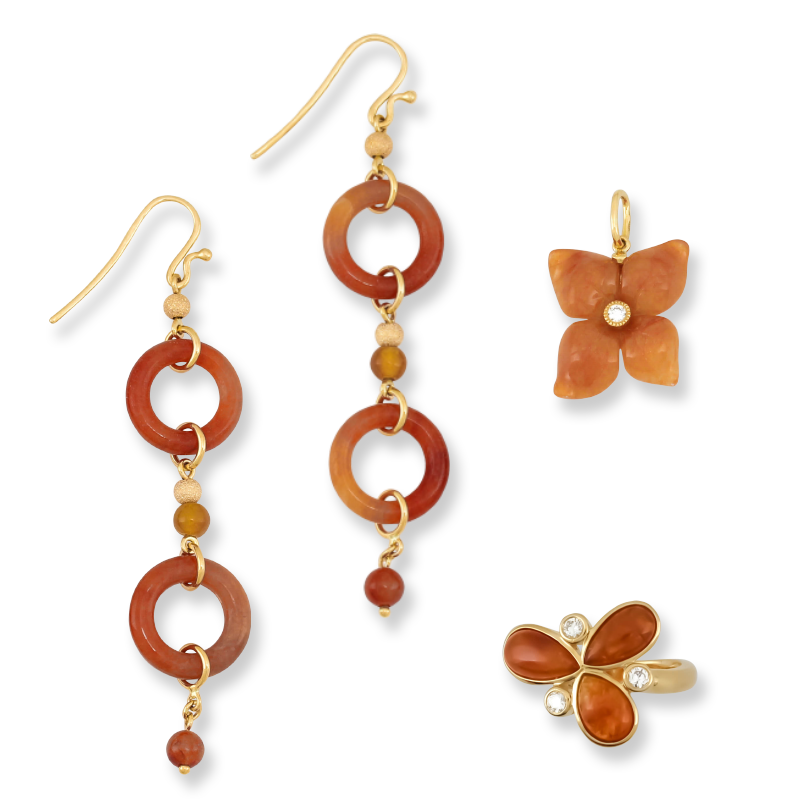 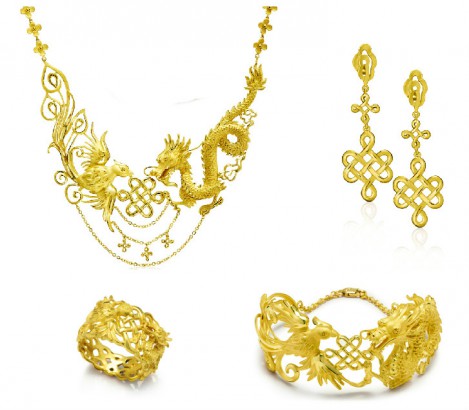 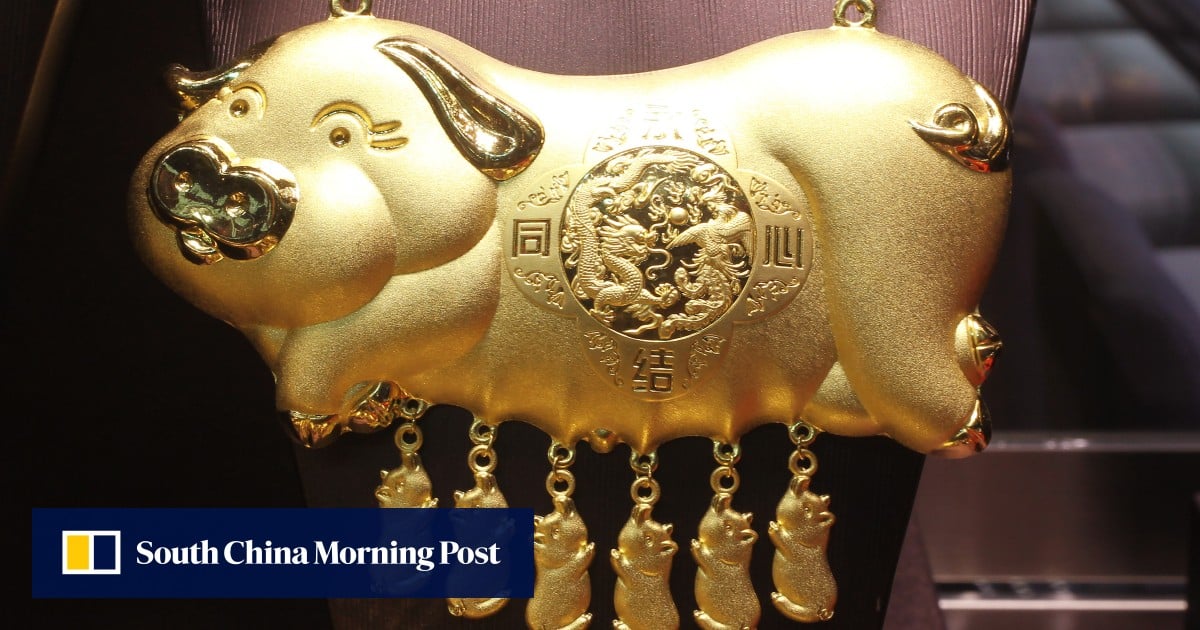 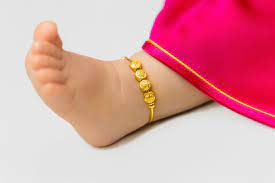 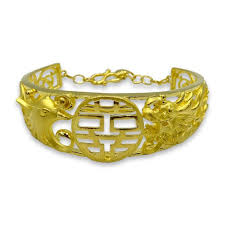 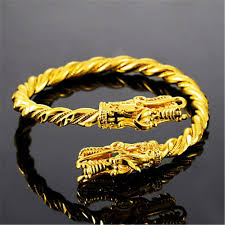 INDIAN JEWELLERY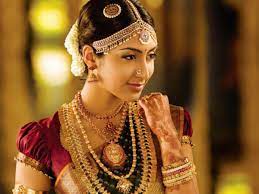 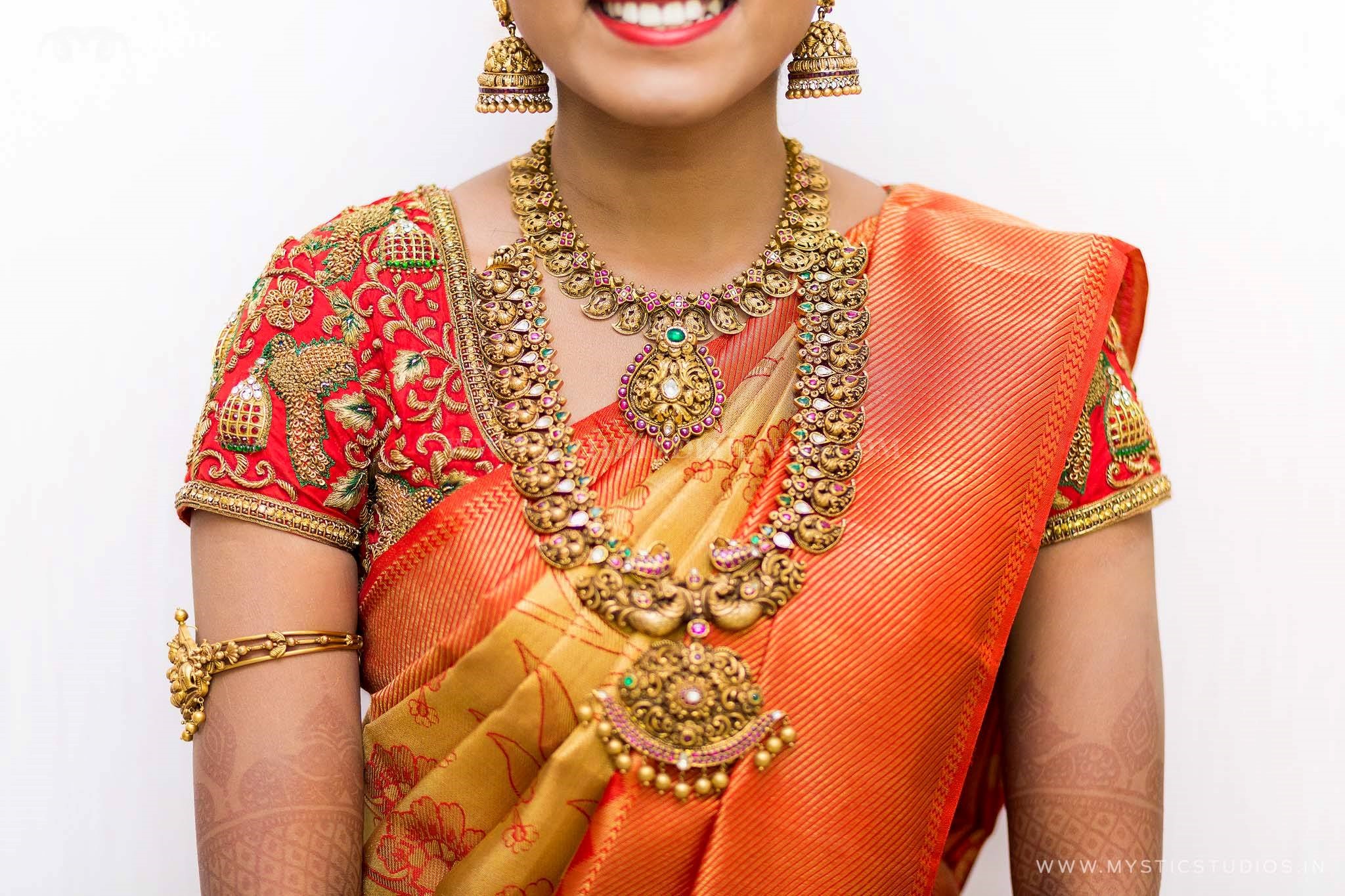 MIDDLE EASTERN JEWELLERY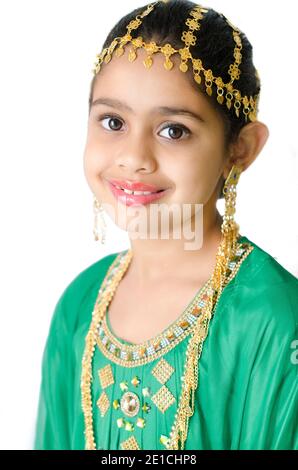 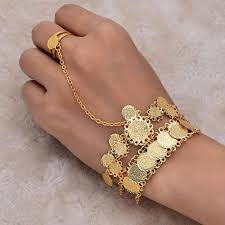 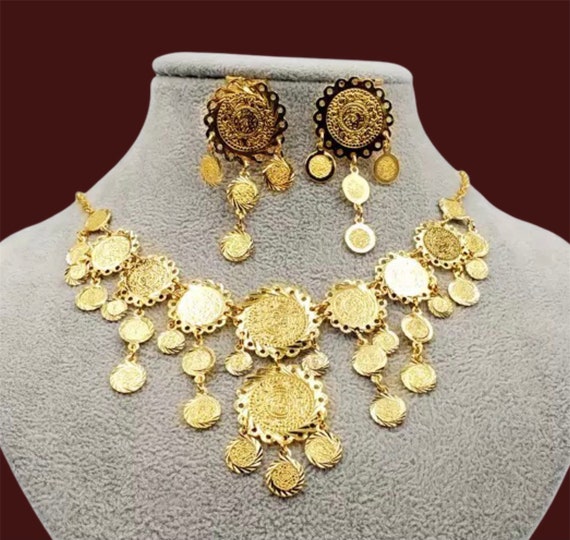 AMERICAN JEWELLERYInfo on Native American Jewellery: https://www.youtube.com/watch?v=KKw1p76UzFE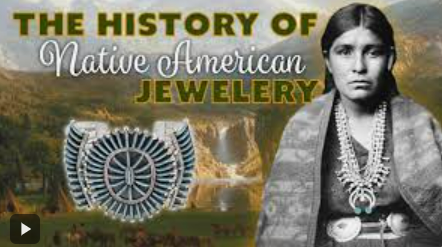 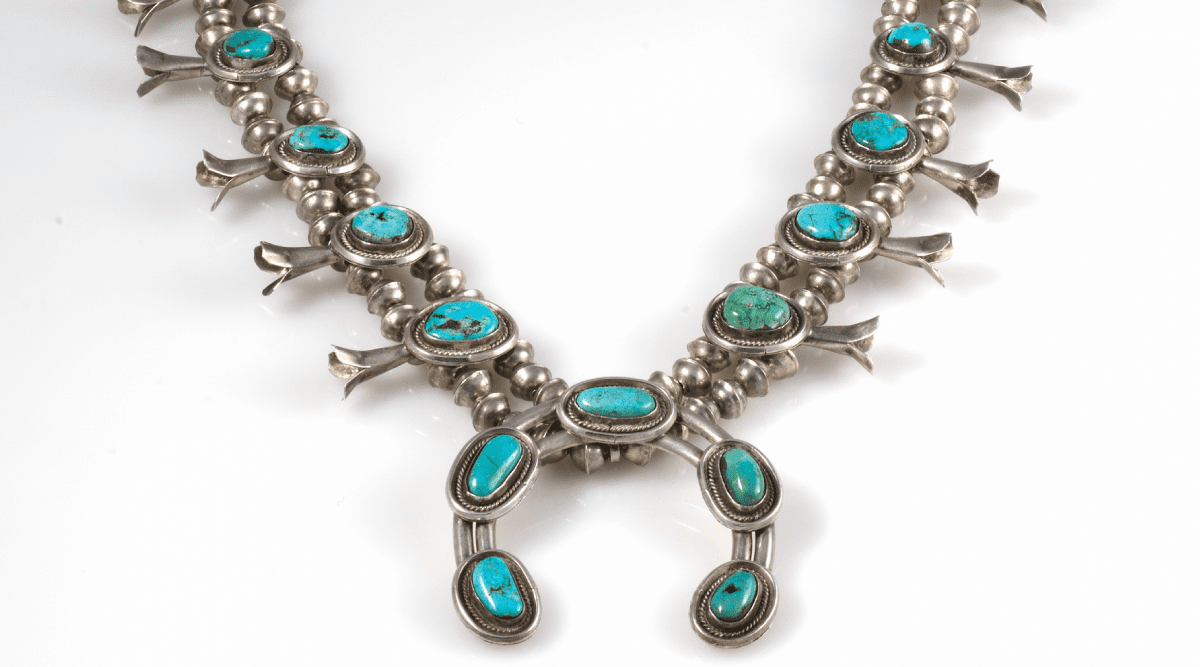 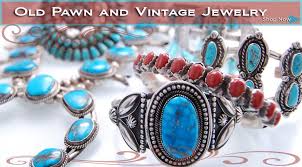 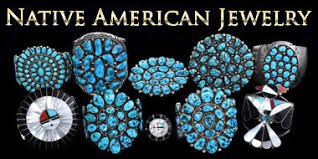 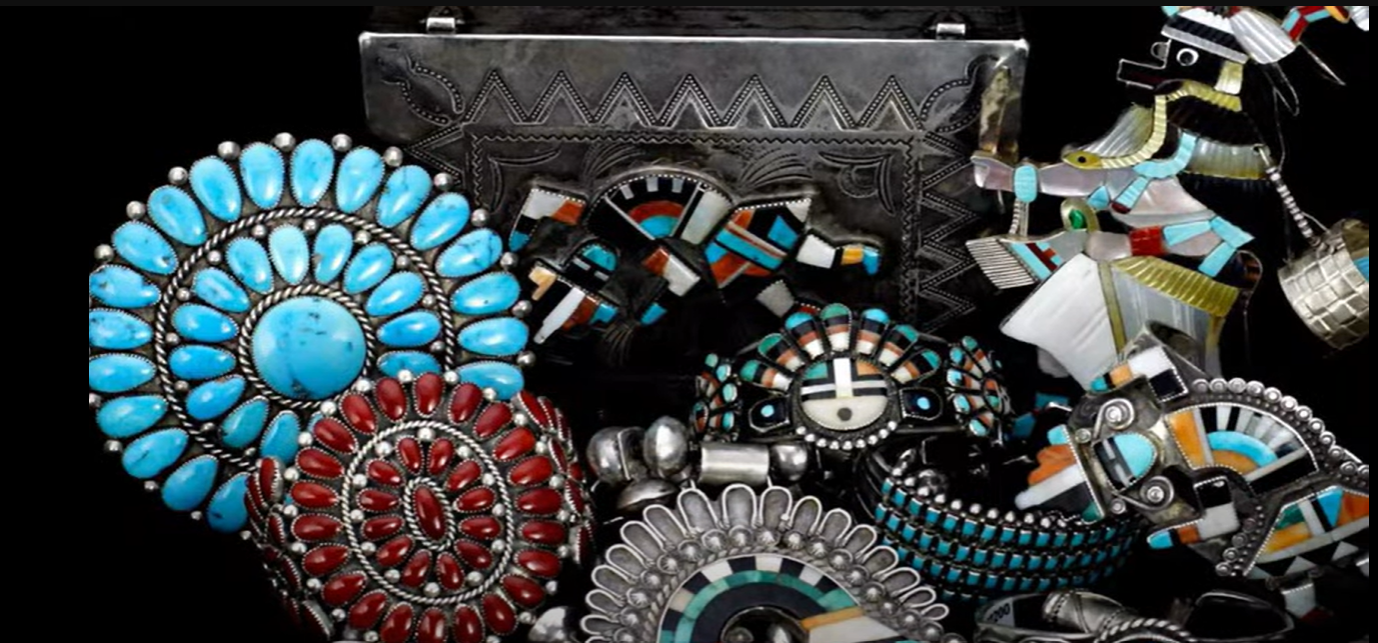 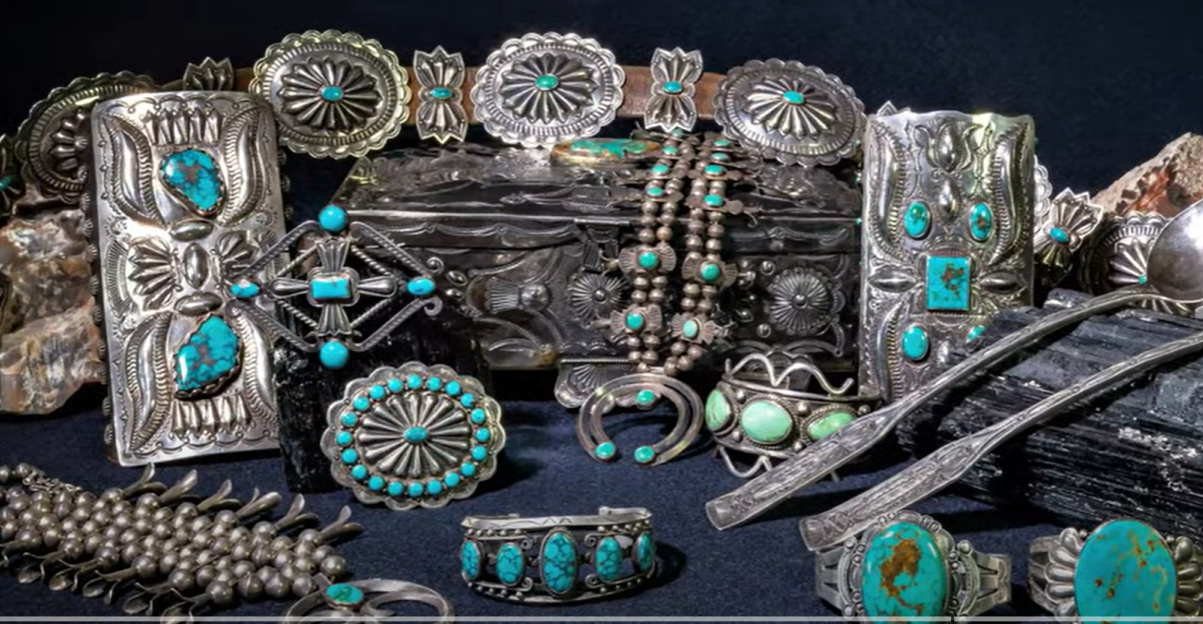 